Задание №1Определить токи во всех ветвях цепи и напряжения на отдельных участках, составить уравнение баланса активной и реактивной мощностей, построить векторную диаграмму токов и напряжений, определить показания вольтметра и активную мощность, показываемую ваттметром.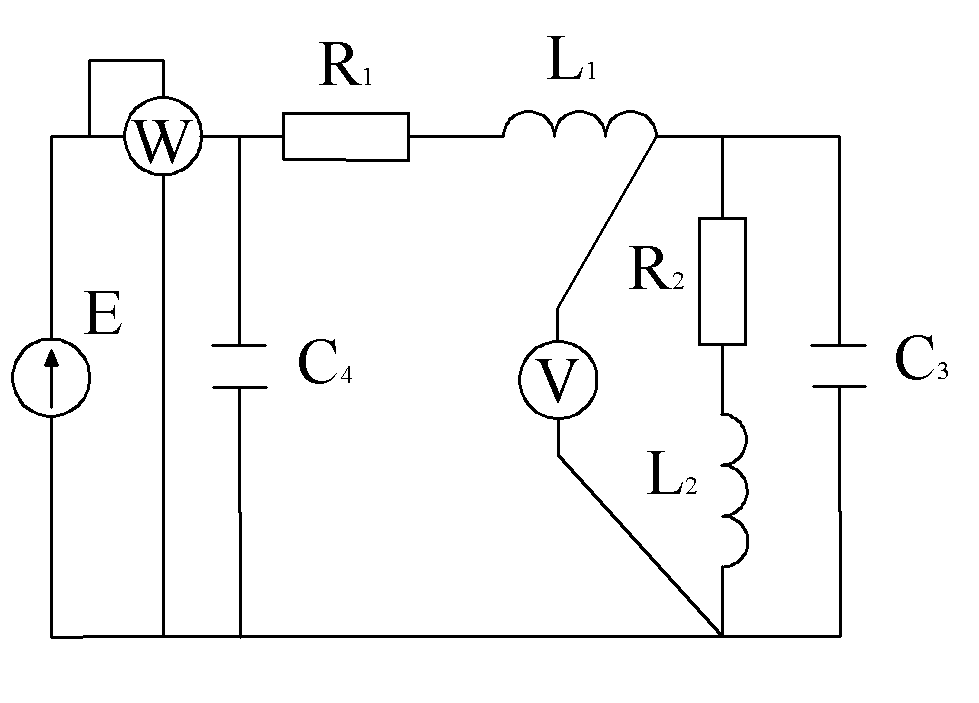 Задание №2Определить линейные токи и ток в нейтральном проводе, активную мощность всей цепи и каждой фазы отдельно, построить векторную диаграмму токов и напряжений.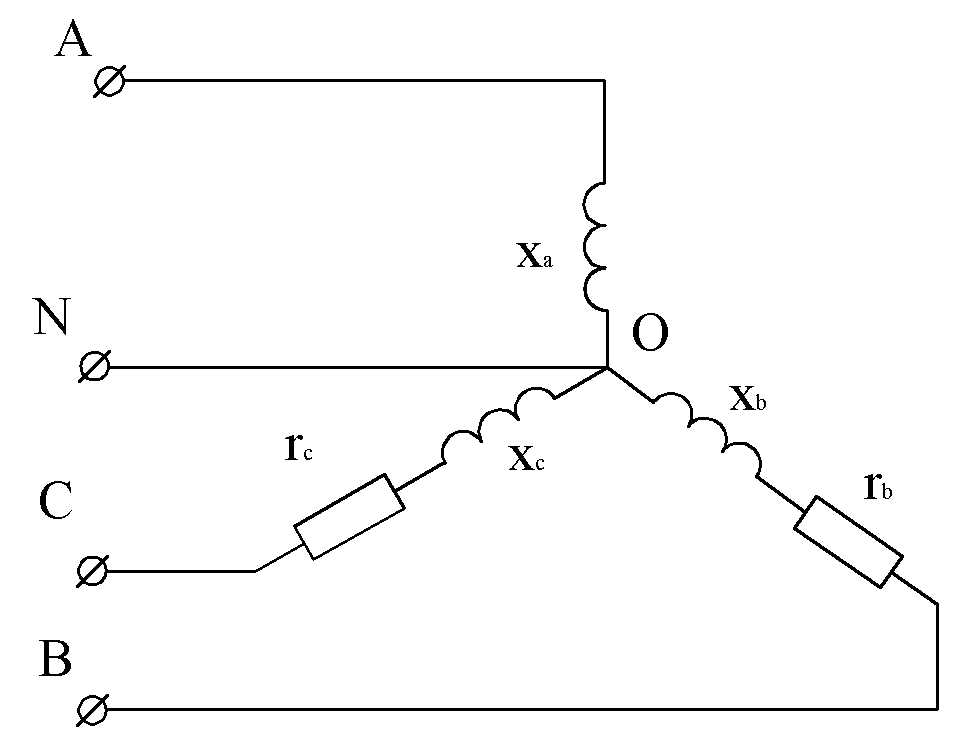 